Rappel de cours :Un ion est un atome ou une molécule qui a perdu ou gagné un ou plusieurs électrons.Le gain d'un ou plusieurs électrons donne un ion négatif : un anion. Par exemple, l’atome de chlore Cl gagne un électron pour devenir l’ion chlorure Cl−.La perte d'un ou plusieurs électrons donne un ion positif : un cation. Par exemple, l’atome de fer Fe perd deux électrons pour devenir l’ion fer Fe2+.Exercice 1 : entourer la ou les bonnes réponses.Un cation a :perdu des électrons.gagné des protons.gagné des électrons.perdu des protons. Un cation est :un ion négatif.un ion sans charge électrique.un ion neutre.un ion positif.Un anion a :gagné des électrons.gagné des protons.perdu des protons.perdu des électrons.Un anion est :un ion positif.un ion sans charge électrique.un ion neutre.un ion négatif.Exercice 2 : La formation des ions.Soient les ions suivants :ion cuivre Cu2+ion fer Fe3+ion fluorure F−ion sulfure S2−Pour chaque ion, donner le nombre d'électrons gagné ou perdu ?Exercice 3 : Le noyau de l'ion fer Fe3+ possède 26 charges positives (26 protons)Quel est le nombre de charges positives portées par le noyau de l'atome de fer?Quel est le nombre d'électrons de l'atome de fer ? Quel est le nombre d'électrons de l'ion fer ?L'ion fer Fe3+ est-il un anion ou un cation ? Exercice 4 : L'atome d'iode I possède 53 électrons et cet atome a tendance à gagner 1 électron pour devenir un ion iodure.Quel est le nombre de charges positives portées par le noyau de l'atome d'iode?Quel est le nombre d'électrons de l'ion iodure ?Quelle sera la formule de l'ion iodure ?Quel est le nombre de charges positives portées par le noyau de l'ion iodure?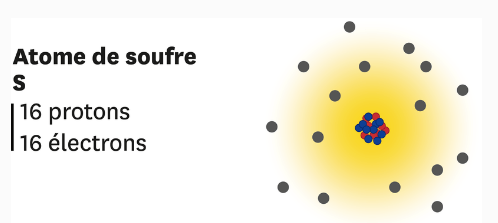 Exercice 5 : L’ion sulfure.L’atome de soufre est présent en quantité importante à proximité des volcans. Il possède 16 électrons. L’atome de soufre donne l’ion sulfure S2− qu’on étudiera ici.L’ion sulfure est-il issu de la perte ou du gain d’électrons par l’atome de soufre ?Combien d’électrons ont été perdus ou gagnés ?Dessine l’ion sulfure selon le modèle de l’atome de soufre en précisant le nombre de protons et d’électrons.Exercice 6 : L’ion fluorure.L’atome de fluor a 9 charges positives dans son noyau.Schématise l’atome de fluor en mettant le bon nombre d’électrons.L’atome de fluor est-il négatif, neutre ou positif ?L’atome de fluor gagne un électron pour devenir l’ion fluorure. Cet ion est-il négatif, neutre ou positif ?Est-ce un cation ou un anion ?